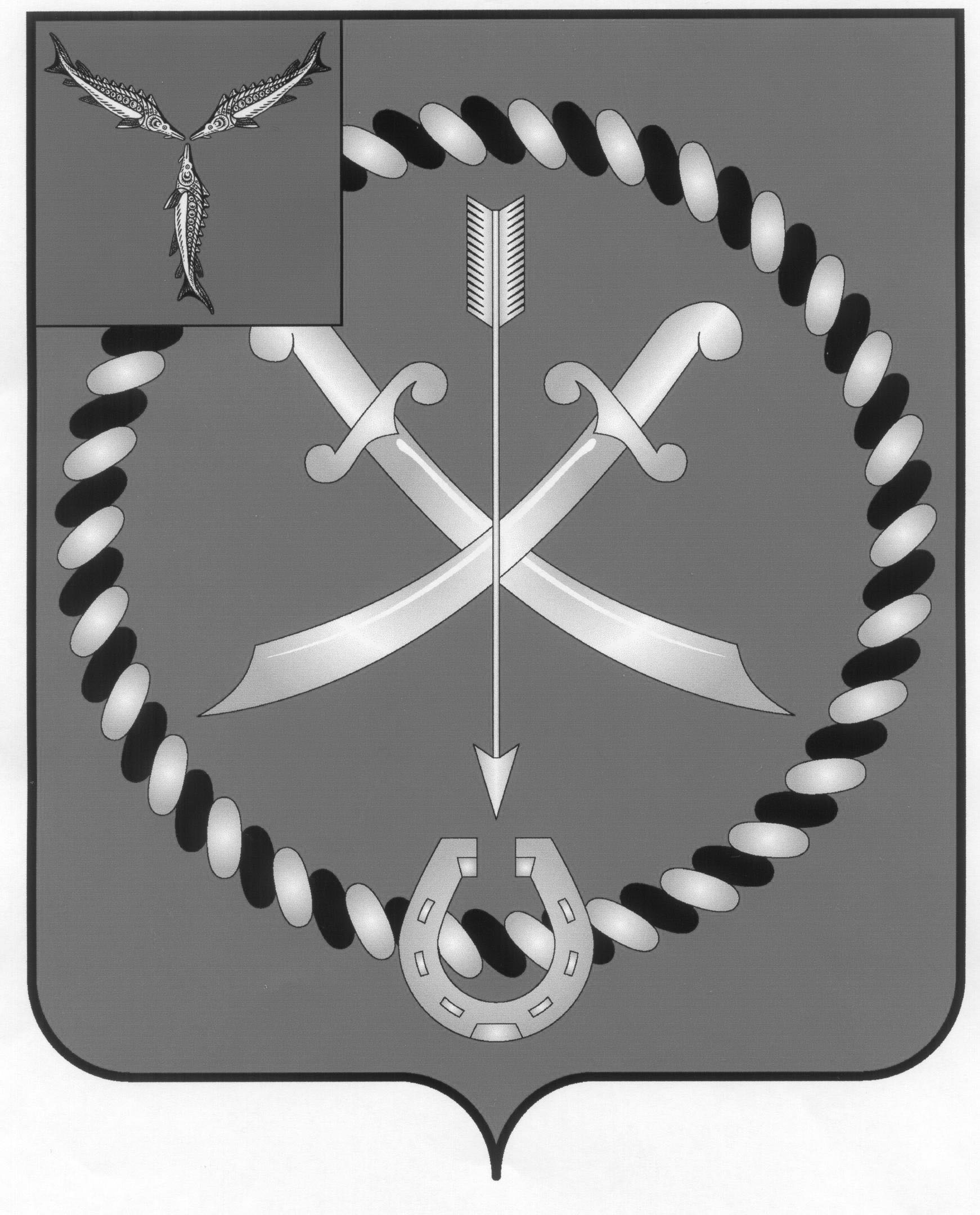 СОБРАНИЕДЕПУТАТОВ РТИЩЕВСКОГО МУНИЦИПАЛЬНОГО РАЙОНА САРАТОВСКОЙ ОБЛАСТИРЕШЕНИЕ от 14 ноября 2022 года № 105-567Об утверждении Положения об общественномконтроле в Ртищевском муниципальном районеВ соответствии с Федеральным Законом от 06.10.2003 № 131-ФЗ «Об общих принципах организации местного самоуправления в Российской Федерации», Федеральным законом от 21.07.2014 № 212-ФЗ «Об основах общественного контроля в Российской Федерации», Законом Саратовской области от 09.12.2015 № 165-ЗСО «О некоторых вопросах организации и осуществления общественного контроля на территории Саратовской области», Уставом Ртищевского муниципального района, Решением Собрания депутатов Ртищевского муниципального образования от  20 декабря 2013 года № 17-95 «Об Общественном совете Ртищевского муниципального района Саратовской области» РЕШИЛО:Утвердить Положение об общественном контроле в Ртищевском муниципальном районе согласно приложению к настоящему решению.2. Настоящее решение вступает в силу со дня его официального опубликования.3.	 Настоящее решение  опубликовать в газете «Перекресток России», разместить в сетевом издание pr – gazeta.ru и на официальном сайте администрации Ртищевского муниципального района Саратовской области в информационно-телекоммуникационной сети «Интернет» www.rtishevo.sarmo.ru. 4. Контроль за исполнением настоящего решения возложить на постоянную комиссию Собрания депутатов Ртищевского муниципального района по работе с территориями, законности, защите прав граждан и использованию территориальной собственности.Председатель Собрания депутатовРтищевского муниципального района                                  Н.А. АгишеваГлава Ртищевскогомуниципального района                                                       А.В. Жуковский                                                                              Приложение к решению                                                                                                Собрания депутатов Ртищевского                                                                             муниципального района                                                                                             от 14 ноября 2022 года № 105-567Положение об общественном контроле 
в Ртищевском муниципальном районеОбщие положения1.1. Настоящее Положение об общественном контроле в Ртищевском муниципальном районе (далее – Положение) устанавливает правовые основы организации и осуществления общественного контроля за деятельностью органов местного самоуправления, муниципальных организаций, иных органов и организаций Ртищевского муниципального района, осуществляющих в соответствии с федеральными законами отдельные публичные полномочия, и разработано в соответствии с Федеральным законом от 06.10.2003 № 131-ФЗ «Об общих принципах организации местного самоуправления в Российской Федерации» (далее - Закон № 131-ФЗ), Федеральным законом от 21.07.2014 № 212-ФЗ «Об основах общественного контроля в Российской Федерации» (далее – Закон № 212-ФЗ), Законом Саратовской области от 09.12.2015 № 165-ЗСО «О некоторых вопросах организации и осуществления общественного контроля на территории Саратовской области» (далее - Закон № 165-ЗСО), Уставом Ртищевского муниципального района, Решением Собрания депутатов Ртищевского муниципального образования от  20 декабря 2013 года № 17-95 «Об Общественном совете Ртищевского муниципального района Саратовской области».1.2. Под общественным контролем понимается деятельность субъектов общественного контроля, осуществляемая в целях наблюдения за деятельностью органов местного самоуправления, муниципальных организаций, иных органов и организаций Ртищевского муниципального образования, осуществляющих в соответствии с федеральными законами отдельные публичные полномочия, а также в целях общественной проверки, анализа и общественной оценки издаваемых ими актов и принимаемых решений.1.3. Общественный контроль осуществляется субъектами общественного контроля, указанными в Законе № 212-ФЗ, Законе № 165-ЗСО.1.4. Общественный контроль может осуществляться как в формах, предусмотренных в Законе № 212-ФЗ, так и в иных формах, предусмотренных другими федеральными законами. 2. Цели и задачи общественного контроля2.1. Целями общественного контроля являются:1) обеспечение реализации и защиты прав и свобод человека и гражданина, прав и законных интересов общественных объединений и иных негосударственных некоммерческих организаций;2) обеспечение учета общественного мнения, предложений и рекомендаций граждан, общественных объединений и иных негосударственных некоммерческих организаций при принятии решений органами местного самоуправления, муниципальными организациями, иными органами и организациями, осуществляющими в соответствии с федеральными законами отдельные публичные полномочия;3) общественная оценка деятельности органов местного самоуправления, муниципальных организаций, иных органов и организаций, осуществляющих в соответствии с федеральными законами отдельные публичные полномочия, в целях защиты прав и свобод человека и гражданина, прав и законных интересов общественных объединений и иных негосударственных некоммерческих организаций.2.2. Задачами общественного контроля являются:1) формирование и развитие гражданского правосознания;2) повышение уровня доверия граждан к деятельности государства, а также обеспечение тесного взаимодействия государства с институтами гражданского общества;3) содействие предупреждению и разрешению социальных конфликтов;4) реализация гражданских инициатив, направленных на защиту прав и свобод человека и гражданина, прав и законных интересов общественных объединений и иных негосударственных некоммерческих организаций;5) обеспечение прозрачности и открытости деятельности органов местного самоуправления, муниципальных организаций, иных органов и организаций, осуществляющих в соответствии с федеральными законами отдельные публичные полномочия;6) формирование в обществе нетерпимости к коррупционному поведению;7) повышение эффективности деятельности органов местного самоуправления, муниципальных организаций, иных органов и организаций, осуществляющих в соответствии с федеральными законами отдельные публичные полномочия.3. Принципы общественного контроляОбщественный контроль осуществляется на основе следующих принципов:1) приоритет прав и законных интересов человека и гражданина;2) добровольность участия в осуществлении общественного контроля;3) самостоятельность субъектов общественного контроля и их независимость от органов местного самоуправления, муниципальных организаций, иных органов и организаций, осуществляющих в соответствии с федеральными законами отдельные публичные полномочия;4) публичность и открытость осуществления общественного контроля и общественного обсуждения его результатов;5) законность деятельности субъектов общественного контроля;6) объективность, беспристрастность и добросовестность субъектов общественного контроля, достоверность результатов осуществляемого ими общественного контроля;7) обязательность рассмотрения органами государственной власти, органами местного самоуправления, государственными и муниципальными организациями, иными органами и организациями, осуществляющими в соответствии с федеральными законами отдельные публичные полномочия, итоговых документов, подготовленных по результатам общественного контроля, а в случаях, предусмотренных федеральными законами и иными нормативными правовыми актами Российской Федерации, законами и иными нормативными правовыми актами субъектов Российской Федерации, муниципальными нормативными правовыми актами, учет указанными органами и организациями предложений, рекомендаций и выводов, содержащихся в этих документах;8) многообразие форм общественного контроля;9) недопустимость необоснованного вмешательства субъектов общественного контроля в деятельность органов государственной власти, органов местного самоуправления, государственных и муниципальных организаций, иных органов и организаций, осуществляющих в соответствии с федеральными законами отдельные публичные полномочия, и оказания неправомерного воздействия на указанные органы и организации;10) презумпция добросовестности деятельности органов государственной власти, органов местного самоуправления, государственных и муниципальных организаций, иных органов и организаций, осуществляющих в соответствии с федеральными законами отдельные публичные полномочия, за деятельностью которых осуществляется общественный контроль;11) недопустимость вмешательства в сферу деятельности политических партий;12) соблюдение нейтральности субъектами общественного контроля, исключающей возможность влияния решений политических партий на осуществление общественного контроля.4. Право граждан на участие в осуществлении общественного контроля4.1. Граждане вправе участвовать в осуществлении общественного контроля как лично, так и в составе общественных объединений и иных негосударственных некоммерческих организаций.4.2. Участие гражданина в осуществлении общественного контроля является добровольным. Никто не вправе оказывать воздействие на гражданина с целью принудить его к участию или неучастию в осуществлении общественного контроля, а также препятствовать реализации его права на участие в осуществлении общественного контроля.4.3. Граждане участвуют в осуществлении общественного контроля в качестве общественных инспекторов и общественных экспертов в порядке, установленном Федеральным законом и другими федеральными законами.4.4. Общественные объединения и иные негосударственные некоммерческие организации вправе участвовать в осуществлении общественного контроля в соответствии с Законом № 212-ФЗ и другими федеральными законами.5. Субъекты общественного контроля, их права и обязанности5.1. Субъектом общественного контроля является общественный Совет Ртищевского муниципального района.5.2. Для осуществления общественного контроля в случаях и порядке, которые предусмотрены законодательством Российской Федерации, могут создаваться: 1) общественные наблюдательные комиссии;2) общественные инспекции;3) группы общественного контроля;4) иные организационные структуры общественного контроля.5.3. Общественный совет Ртищевского муниципального района осуществляет общественный контроль в порядке, предусмотренном муниципальными нормативными правовыми актами.5.4. Общественные наблюдательные комиссии осуществляют общественный контроль за обеспечением прав человека в местах принудительного содержания.5.5. Общественные инспекции и группы общественного контроля осуществляют общественный контроль в целях содействия соблюдению законодательства, защиты прав и свобод человека и гражданина, учета общественных интересов в отдельных сферах общественных отношений во взаимодействии с органами местного самоуправления, в компетенцию которых входит осуществление муниципального контроля за деятельностью органов и (или) организаций, в отношении которых осуществляется общественный контроль.5.6. Субъекты общественного контроля вправе:1) осуществлять общественный контроль в формах, предусмотренных Законом № 212-ФЗ и другими федеральными законами;2) выступать в качестве инициаторов, организаторов мероприятий, проводимых при осуществлении общественного контроля, а также участвовать в проводимых мероприятиях;3) запрашивать в соответствии с законодательством Российской Федерации у органов местного самоуправления, муниципальных организаций, иных органов, организаций, осуществляющих в соответствии с федеральными законами отдельные публичные полномочия, необходимую для осуществления общественного контроля информацию, за исключением информации, содержащей сведения, составляющие государственную тайну, сведения о персональных данных, и информации, доступ к которой ограничен федеральными законами;4) посещать в случаях и порядке, которые предусмотрены настоящим Положением, соответствующие органы местного самоуправления, муниципальные организации, иные органы и организации, осуществляющие в соответствии с федеральными законами отдельные публичные полномочия;5) подготавливать по результатам осуществления общественного контроля итоговый документ и направлять его на рассмотрение в органы местного самоуправления, муниципальные организации, иные органы и организации, осуществляющие в соответствии с федеральными законами отдельные публичные полномочия, и в средства массовой информации;6) в случае выявления фактов нарушения прав и свобод человека и гражданина, прав и законных интересов общественных объединений и иных негосударственных некоммерческих организаций направлять в соответствии с федеральным законодательством материалы, полученные в ходе осуществления общественного контроля, уполномоченным по правам человека, по правам ребенка, по защите прав предпринимателей, по правам коренных малочисленных народов в субъектах Российской Федерации и в органы прокуратуры;7) обращаться в суд в защиту прав неопределенного круга лиц, прав и законных интересов общественных объединений и иных негосударственных некоммерческих организаций в случаях, предусмотренных федеральными законами;8) пользоваться иными правами, предусмотренными законодательством Российской Федерации.5.7. Субъекты общественного контроля при его осуществлении обязаны:1) соблюдать законодательство Российской Федерации об общественном контроле;2) соблюдать установленные федеральными законами ограничения, связанные с деятельностью органов местного самоуправления;3) не создавать препятствий законной деятельности органов местного самоуправления, муниципальных организаций, иных органов и организаций, осуществляющих в соответствии с федеральными законами отдельные публичные полномочия;4) соблюдать конфиденциальность полученной в ходе осуществления общественного контроля информации, если ее распространение ограничено федеральными законами;5) обнародовать информацию о своей деятельности по осуществлению общественного контроля и о результатах контроля в соответствии с Федеральным законом;6) нести иные обязанности, предусмотренные законодательством Российской Федерации.6. Случаи и порядок посещения субъектами общественного контроля органов местного самоуправления, муниципальных организаций, иных органов и организаций, осуществляющих отдельные публичные полномочия6.1. Субъекты общественного контроля вправе посещать соответствующие органы местного самоуправления, муниципальные организации, иные органы и организации, осуществляющие в соответствии с федеральными законами отдельные публичные полномочия, в случаях:1) поступления субъекту общественного контроля заявлений физических или юридических лиц, указывающих на факты нарушения органом местного самоуправления, муниципальной организацией, иным органом и организацией, осуществляющими в соответствии с федеральными законами отдельные публичные полномочия, прав и свобод человека и гражданина, прав и законных интересов общественных объединений и иных негосударственных некоммерческих организаций;2) сообщения в общероссийских средствах массовой информации сведений, указывающих на нарушение органом местного самоуправления, муниципальной организацией, иным органом и организацией, осуществляющими в соответствии с федеральными законами отдельные публичные полномочия, прав и свобод человека и гражданина, прав и законных интересов общественных объединений и иных негосударственных некоммерческих организаций;3) проведения общественного мониторинга;4) проведения общественной проверки;5) проведения общественной экспертизы.6.2. О посещении органов местного самоуправления, муниципальных организаций, иных органов и организаций, осуществляющих в соответствии с федеральными законами отдельные публичные полномочия, субъект общественного контроля письменно уведомляет указанные органы и организации не позднее чем за три рабочих дня до даты посещения.6.2.1. В уведомлении о посещении указываются дата и время посещения, цели посещения и персональный состав лиц, представляющих субъект общественного контроля. Орган или организация, получившие уведомление о посещении, обязаны не позднее рабочего дня, следующего за днем получения уведомления о посещении, подтвердить дату и время посещения, известив об этом субъекта общественного контроля телефонограммой, по факсимильной связи либо с использованием иных средств связи, обеспечивающих фиксирование извещения;6.2.2. Обеспечить доступ субъектам общественного контроля в указанные орган или организацию.6.3. Субъекты общественного контроля при посещении органов местного самоуправления, муниципальных организаций, иных органов и организаций, осуществляющих в соответствии с федеральными законами отдельные публичные полномочия, вправе:- без специального разрешения получать доступ к помещениям, в которых располагаются указанные орган или организация, при соблюдении принятых в данных органах и организациях локальных нормативных актов по вопросам их организации и деятельности;- беседовать с должностными лицами и работниками указанных органов и организаций, гражданами, получающими услуги в указанных органах или организациях; - принимать предложения, заявления и жалобы названных граждан;- в установленном законодательством Российской Федерации порядке запрашивать у указанных органов и организаций и получать от них сведения и документы, необходимые для достижения цели посещения указанных органов и организаций.7. Взаимодействие субъектов общественного контроля с органами местного самоуправления7.1. Органы местного самоуправления, муниципальные организации, иные органы и организации, осуществляющие в соответствии с федеральными законами отдельные публичные полномочия, рассматривают итоговые документы, подготовленные по результатам общественного контроля, и учитывают предложения, рекомендации и выводы, содержащиеся в этих документах, в своей повседневной деятельности.7.2. Органы местного самоуправления, в компетенцию которых входит осуществление муниципального контроля за деятельностью органов и организаций, в отношении которых осуществляется общественный контроль, рассматривают направленные им итоговые документы, подготовленные по результатам общественного контроля, и направляют субъектам общественного контроля обоснованные ответы.7.3. О результатах рассмотрения итоговых документов субъекты общественного контроля информируются не позднее тридцати дней со дня их получения, а в случаях, не терпящих отлагательства, - незамедлительно.7.4. Органы местного самоуправления, муниципальные организации, иные органы и организации, осуществляющие в соответствии с федеральными законами отдельные публичные полномочия, при осуществлении общественного контроля вправе:1) получать от субъектов общественного контроля информацию об осуществлении общественного контроля и о его результатах;2) направлять субъектам общественного контроля обоснованные возражения на предложения и рекомендации, содержащиеся в итоговых документах, подготовленных по результатам общественного контроля;3) размещать информацию по вопросам общественного контроля за осуществляемой ими деятельностью на своих официальных сайтах в информационно-телекоммуникационной сети «Интернет».7.5. Органы местного самоуправления, муниципальные организации, иные органы и организации, осуществляющие в соответствии с федеральными законами отдельные публичные полномочия, при осуществлении общественного контроля обязаны:1) предоставлять субъектам общественного контроля в случаях и порядке, которые установлены законодательством Российской Федерации, информацию о своей деятельности, представляющей общественный интерес;2) рассматривать направленные им запросы субъектов общественного контроля в порядке и сроки, которые установлены законодательством Российской Федерации, регулирующим отдельные сферы общественных отношений, предоставлять запрашиваемую информацию, за исключением информации, содержащей сведения, составляющие государственную тайну, сведения о персональных данных, и информации, доступ к которой ограничен федеральными законами;3) рассматривать направленные им итоговые документы, подготовленные по результатам общественного контроля, учитывать предложения, рекомендации и выводы, содержащиеся в итоговых документах, в своей повседневной деятельности, принимать меры по защите прав и свобод человека и гражданина, прав и законных интересов общественных объединений и иных негосударственных некоммерческих организаций.8. Формы общественного контроля8.1. Общественный контроль осуществляется в формах:-общественного мониторинга;-общественной проверки;-общественной экспертизы;-общественного обсуждения;-общественного (публичного) слушания;- иные формы, не противоречащие настоящему Федеральному закону.9. Общественный мониторинг9.1. Под общественным мониторингом понимается осуществляемое субъектом общественного контроля постоянное (систематическое) или временное наблюдение за деятельностью органов местного самоуправления, муниципальных организаций, иных органов и организаций, осуществляющих в соответствии с федеральными законами отдельные публичные полномочия.9.2. Организаторами общественного мониторинга являются советы муниципальных образований, общественные наблюдательные комиссии, общественные инспекции, общественные объединения и иные негосударственные некоммерческие организации.9.3. Общественный мониторинг проводится публично и открыто с использованием информационно-телекоммуникационных систем, в том числе информационно-телекоммуникационной сети «Интернет».9.4. Порядок проведения общественного мониторинга и определения его результатов устанавливается организатором общественного мониторинга.9.5. Субъектом общественного контроля по результатам проведения общественного мониторинга может быть подготовлен итоговый документ, который подлежит обязательному рассмотрению органами местного самоуправления, муниципальными организациями, иными органами и организациями, осуществляющими в соответствии с федеральными законами отдельные публичные полномочия.10.Общественная проверка 10.1. Под общественной проверкой понимается совокупность действий субъекта общественного контроля по сбору и анализу информации, проверке фактов и обстоятельств, касающихся общественно значимой деятельности органов местного самоуправления, муниципальных организаций, иных органов и организаций, осуществляющих в соответствии с федеральными законами отдельные публичные полномочия.10.2. Инициаторами общественной проверки могут быть Общественный Совет Ртищевского муниципального района и иные субъекты общественного контроля.10.3. Порядок организации и проведения общественной проверки устанавливается ее организатором в соответствии с настоящим Положением.10.4. Организатор общественной проверки доводит до сведения руководителя проверяемых органа или организации информацию об общественной проверке, сроках, порядке ее проведения и определения результатов.10.5. Срок проведения общественной проверки не должен превышать тридцать дней.10.6. По результатам общественной проверки ее организатор подготавливает итоговый документ (акт), который направляется руководителю проверяемых органа или организации, а также иным заинтересованным лицам, размещается субъектами общественного контроля в информационно-телекоммуникационной сети «Интернет».11. Права и обязанности общественного инспектора11.1. Общественный инспектор - гражданин, привлеченный на общественных началах для проведения общественной проверки. Общественный инспектор при проведении общественной проверки пользуется необходимыми для ее эффективного проведения правами, установленными законодательством Российской Федерации, регулирующим, в том числе правом получать информацию, необходимую для проведения общественной проверки, подготавливать по результатам общественной проверки итоговый документ (заключение) и участвовать в его подготовке, а также высказывать особое мнение в итоговом документе.11.2. Итоговый документ (заключение), представленный общественным инспектором организатору общественной проверки, должен содержать объективные, достоверные и обоснованные выводы о результатах общественной проверки, а также предложения и рекомендации.11.3. Общественный инспектор обязан сообщить организатору общественной проверки о наличии у общественного инспектора конфликта интересов, а также о любых попытках подкупа или давления на него.12. Общественная экспертиза12.1. Под общественной экспертизой понимаются основанные на использовании специальных знаний и (или) опыта специалистов, привлеченных субъектом общественного контроля к проведению общественной экспертизы на общественных началах, анализ и оценка актов, проектов актов, решений, проектов решений, документов и других материалов, действий (бездействия) органов местного самоуправления, муниципальных организаций, иных органов и организаций, осуществляющих в соответствии с федеральными законами отдельные публичные полномочия, проверка соответствия таких актов, проектов актов, решений, проектов решений, документов и других материалов требованиям законодательства, а также проверка соблюдения прав и свобод человека и гражданина, прав и законных интересов общественных объединений и иных негосударственных некоммерческих организаций.12.2. Общественная экспертиза может проводиться по инициативе органов местного самоуправления, муниципальных организаций, иных органов и организаций, осуществляющих в соответствии с федеральными законами отдельные публичные полномочия.12.3. Инициаторами проведения общественной экспертизы могут быть общественные советы муниципальных образований и иные субъекты общественного контроля.12.4. Порядок проведения общественной экспертизы устанавливается ее организатором в соответствии с Законом № 212-ФЗ, другими федеральными законами и иными нормативными правовыми актами Российской Федерации, законами и иными нормативными правовыми актами Саратовской области, настоящим Положением.12.5. Если проведение общественной экспертизы в соответствии с федеральным законодательством является обязательным, организатор общественной экспертизы может привлечь на общественных началах к проведению общественной экспертизы специалиста в соответствующей области знаний (общественного эксперта) либо сформировать экспертную комиссию.Экспертная комиссия формируется из общественных экспертов, имеющих соответствующее образование и квалификацию в различных областях знаний.12.6. Отбор кандидатур для включения в состав общественных экспертов осуществляется организатором общественной экспертизы на основании сведений, предоставленных научными и (или) образовательными организациями, общественными объединениями и иными негосударственными некоммерческими организациями, а также на основании сведений, размещенных на личных страницах общественных экспертов в информационно-телекоммуникационной сети «Интернет».12.7. Срок проведения общественной экспертизы не может превышать сто двадцать дней со дня объявления о проведении общественной экспертизы, если иное не установлено федеральными законами.12.8. Итоговый документ (заключение), подготовленный по результатам общественной экспертизы, должен содержать:1) объективные, достоверные и обоснованные выводы общественных экспертов (экспертной комиссии) о соответствии или несоответствии акта, проекта акта, решения, проекта решения, документа или других материалов, в отношении которых проводилась общественная экспертиза, или их отдельных положений законодательству Российской Федерации, а также о соблюдении или несоблюдении прав и свобод человека и гражданина, прав и законных интересов общественных объединений и иных негосударственных некоммерческих организаций;2) общественную оценку социальных, экономических, правовых и иных последствий принятия акта, проекта акта, решения, проекта решения, документа или других материалов, в отношении которых проводилась общественная экспертиза;3) предложения и рекомендации по совершенствованию акта, проекта акта, решения, проекта решения, документа или других материалов, в отношении которых проводилась общественная экспертиза.12.9. Итоговый документ (заключение), подготовленный по результатам общественной экспертизы, направляется на рассмотрение в органы местного самоуправления, муниципальные организации, иные органы и организации, осуществляющие в соответствии с федеральными законами отдельные публичные полномочия, и обнародуется в соответствии с Федеральным законом, в том числе размещается в информационно-телекоммуникационной сети «Интернет».13. Права и обязанности общественного эксперта13.1. Общественный эксперт при проведении общественной экспертизы пользуется необходимыми для ее эффективного проведения правами, установленными законодательством Российской Федерации, регулирующим порядок проведения общественной экспертизы в отдельных сферах общественных отношений, в том числе правом подготавливать по результатам общественной экспертизы итоговый документ (заключение) либо участвовать в подготовке общего итогового документа (общего заключения).13.2. Итоговый документ (заключение), представленный общественным экспертом организатору общественной экспертизы, должен содержать объективные, достоверные и обоснованные выводы о результатах общественной экспертизы.13.3. Общественный эксперт обязан сообщить организатору общественной экспертизы о наличии у общественного эксперта конфликта интересов, а также о любых попытках подкупа или давления на него.14. Общественное обсуждение14.1. Под общественным обсуждением понимается используемое в целях общественного контроля публичное обсуждение общественно значимых вопросов, а также проектов решений органов местного самоуправления, муниципальных организаций, иных органов и организаций, осуществляющих в соответствии с федеральными законами отдельные публичные полномочия, с обязательным участием в таком обсуждении уполномоченных лиц указанных органов и организаций, представителей граждан и общественных объединений, интересы которых затрагиваются соответствующим решением.14.2. Общественное обсуждение проводится с привлечением к участию в нем представителей различных профессиональных и социальных групп, в том числе лиц, права и законные интересы которых затрагивает или может затронуть решение, проект которого выносится на общественное обсуждение.14.3. Общественное обсуждение проводится публично и открыто. Участники общественного обсуждения вправе свободно выражать свое мнение и вносить предложения по вопросам, вынесенным на общественное обсуждение. Общественное обсуждение указанных вопросов может проводиться через средства массовой информации, в том числе через информационно-телекоммуникационную сеть «Интернет».14.4. Порядок проведения общественного обсуждения устанавливается его Организатором. Организатор общественного обсуждения заблаговременно обнародует информацию о вопросе, выносимом на общественное обсуждение, сроке, порядке его проведения и определения его результатов. При этом организатор обеспечивает всем участникам общественного обсуждения свободный доступ к имеющимся в его распоряжении материалам, касающимся вопроса, выносимого на общественное обсуждение.14.5. По результатам общественного обсуждения подготавливается итоговый документ (протокол), который направляется на рассмотрение в органы местного самоуправления и обнародуется в соответствии с Федеральным законом, в том числе размещается в информационно-телекоммуникационной сети «Интернет».15. Общественные (публичные) слушания15.1. Под общественными (публичными) слушаниями понимается собрание граждан, организуемое субъектом общественного контроля, а в случаях, предусмотренных законодательством Российской Федерации, органами местного самоуправления, муниципальными организациями, иными органами и организациями, осуществляющими в соответствии с федеральными законами отдельные публичные полномочия, для обсуждения вопросов, касающихся деятельности указанных органов и организаций и имеющих особую общественную значимость либо затрагивающих права и свободы человека и гражданина, права и законные интересы общественных объединений и иных негосударственных некоммерческих организаций.15.2. Общественные (публичные) слушания проводятся по инициативе субъектов общественного контроля, а в случаях, предусмотренных законодательством Российской Федерации, проводятся по инициативе органов местного самоуправления, муниципальных организаций.15.3. Организацию проведения общественных (публичных) слушаний осуществляют его инициаторы.15.4. Общественные (публичные) слушания по проектам муниципальных правовых актов по вопросам местного значения, предусмотренным Федеральным законом № 131-ФЗ проводятся в порядке, определенном Уставом Ртищевского муниципального района и (или) нормативными правовыми актами муниципального образования.15.5. Общественные (публичные) слушания проводятся в случаях, установленных федеральными законами, законами Саратовской области, муниципальными нормативными правовыми актами.15.6. Общественные (публичные) слушания проводятся в помещении, пригодном для размещения в нем представителей различных групп населения, права и законные интересы которых затрагивают вопросы, вынесенные на общественные (публичные) слушания. Организатор слушаний не вправе ограничить доступ в помещение заинтересованных лиц или их представителей.15.7. Общественные (публичные) слушания проводятся публично и открыто. Участники общественных (публичных) слушаний вправе свободно высказывать свое мнение и вносить предложения и замечания по вопросу, вынесенному на общественные (публичные) слушания.15.8. Организатор общественных (публичных) слушаний заблаговременно обнародует информацию о вопросе, вынесенном на общественные (публичные) слушания, а также о дате, времени, месте и порядке их проведения и определения их результатов. 15.9. Организатор общественных (публичных) слушаний обеспечивает всем их участникам свободный доступ к имеющимся в его распоряжении материалам, касающимся вопроса, вынесенного на общественные (публичные) слушания.15.10. По результатам общественных (публичных) слушаний их организатор составляет итоговый документ - протокол, содержащий обобщенную информацию о ходе общественных (публичных) слушаний, в том числе о мнениях их участников, поступивших предложениях и заявлениях, об одобренных большинством участников слушаний рекомендациях.15.11. Протокол, подготовленный по результатам общественных (публичных) слушаний, направляется на рассмотрение в органы местного самоуправления, муниципальные организации, к компетенции которых относится вынесенный на слушания вопрос или принятие решения, и обнародуется в соответствии с Уставом Ртищевского муниципального района, законом № 212-ФЗ, в том числе размещается в информационно-телекоммуникационной сети «Интернет».